ФСИН РОССИИ СООБЩАЕТ: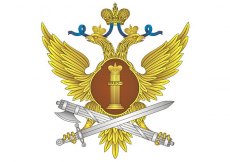 24.03.2020В целях предупреждения распространения заболеваемости среди подозреваемых, обвиняемых и осужденных, а также работников уголовно-исполнительной системы Российской Федерации главным государственным санитарным врачом ФСИН России вынесено постановление «О введении дополнительных санитарно-противоэпидемических (профилактических) мер, направленных на недопущение возникновения и распространения новой коронавирусной инфекции (COVID-19)».В соответствии c данным постановлением с 16.03.2020 и до особого указания в учреждениях территориальных органов ФСИН России и следственных изоляторах ФСИН России приостановлено предоставление длительных и краткосрочных свиданий.Также в учреждения УИС категорически запрещен допуск посетителей и сотрудников УИС с повышенной температурой тела и лиц, прибывших в течение последних 14 дней из государств с неблагополучной ситуацией с распространением новой коронавирусной инфекции.Кроме того, в целях недопущения случаев заноса и распространения заболеваний, вызванных новым коронавирусом, в учреждениях уголовно-исполнительной системы Российской Федерации организуется и реализуется комплекс других санитарно-противоэпидемических (профилактических) мероприятий.В случае выявления у лиц, содержащихся под стражей, симптомов заболевания или подозрений на новую коронавирусную инфекцию, начальникам территориальных органов ФСИН России поручено организовать их госпитализацию в учреждения государственных и муниципальных систем здравоохранения.Просим родственников подозреваемых, обвиняемых, осужденных с пониманием отнестись к введению ограничительных мероприятий. Об их отмене будет сообщено дополнительно, в том числе на официальном сайте ФСИН России и сайтах территориальных органов ФСИН России.Также стоит отметить, что в соответствии с частью 2 статьи 50 Федерального закона от 30.03.1999 № 52-ФЗ «О санитарно-эпидемиологическом благополучии населения» должностные лица, осуществляющие федеральный государственный санитарно-эпидемиологический надзор при угрозе возникновения и распространения инфекционных заболеваний и массовых неинфекционных заболеваний (отравлений) имеют право давать гражданам и юридическим лицам предписания, о проведении дополнительных санитарно-противоэпидемических (профилактических) мероприятий. Главные государственные санитарные врачи и их заместители наряду с правами, предусмотренными статьей 50 настоящего Федерального закона, при угрозе возникновения и распространения инфекционных заболеваний, представляющих опасность для окружающих, могут выносить мотивированные постановления о введении (отмене) ограничительных мероприятий (карантина) в организациях и на объектах.Пресс-бюро ФСИН РоссииВозврат к спискуПоделиться…Дата последнего обновления: 24.03.2020 10:26URL: http://fsin.su/news/index.php?ELEMENT_ID=502612